.Intro; Start ON the first big beat of music – 45 seconds – count 7,8 after the word ‘wagon’[ ] Brackets indicate which wall you should be facing (first wall only)SECTION 1:	ROCK, RECOVER, COASTER CROSS, SIDE ROCK, SAILOR STEPSECTION 2:	CROSS ROCK, RECOVER, ¼ SHUFFLE x2, BACK ROCKSECTION 3:	KICK BALL CROSS x2, SIDE SHUFFLE, BACK ROCKSECTION 4:	SIDE ROCK, CROSS ROCK, SIDE ROCK, BEHIND SIDE CROSSSECTION 5:	SIDE ROCK, CROSS SHUFFLE, ¼, ¼, ¼, STEP FORWARDSECTION 6:	ROCK, RECOVER, SHUFFLE BACK, STEP CLAP, & STEP CLAPSECTION 7:	COASTER CROSS, SIDE ROCK, CROSS SHUFFLE, SIDE ROCKSECTION 8:	BEHIND, SIDE ROCK, RECOVER, BEHIND, SIDE ROCK, RECOVER, BEHIND SIDE FORWARDSTART AGAIN………….AND SMILE!!!!Hose Me Down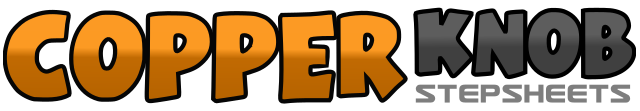 .......Count:64Wall:4Level:Improver.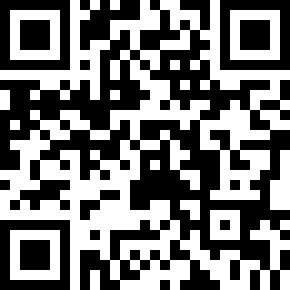 Choreographer:Willie Brown (SCO) - January 2008Willie Brown (SCO) - January 2008Willie Brown (SCO) - January 2008Willie Brown (SCO) - January 2008Willie Brown (SCO) - January 2008.Music:Midnight Sun - Garth Brooks : (Album: Ultimate Hits)Midnight Sun - Garth Brooks : (Album: Ultimate Hits)Midnight Sun - Garth Brooks : (Album: Ultimate Hits)Midnight Sun - Garth Brooks : (Album: Ultimate Hits)Midnight Sun - Garth Brooks : (Album: Ultimate Hits)........1,2,3&4Rock forward Right, recover back Left, step back Right, step Left beside Right, cross Right over Left [12]5,6,7&8Rock Left to Left side, recover on Right, cross Left behind Right, step Right to Right side, step Left to Left side1,2,3&4Rock Right over Left, recover back Left, make ¼ turn Right stepping forward Right, step Left beside Right, step forward Right					         [3]5&6,7,8Make ¼ turn Right and step Left to Left side, step Right beside Left, step Left to Left side, rock back Right, recover forward Left					         [6]1&2, 3&4Kick Right to Right diagonal, step down Right, cross Left over Right, repeat counts 1&25&6,7,8Step Right to Right side, step Left beside Right, step right to Right side, rock back Left, recover forward Right1,2,3,4Rock Left to Left side, recover on Right, rock Left over Right, recover back Right5,6,7&8Rock Left to Left side, recover on Right, cross Left behind Right, step Right to Right side, cross Left over right1,2,3&4Rock Right to Right side, recover on Left, cross Right over Left, step Left to Left side, cross Right over Left5,6,7,8make ¾ turn Right stepping Left, Right, Left, Right				         [3]1,2,3&4Rock forward Left, recover back Right, step back Left, step Right beside Left, step back Left5,6&7,8Step back Right, clap hands, quickly step Left beside Right, step back Right, clap hands1&2,3,4Step back Left, step Right beside Left, cross Left over Right, rock Right to Right side, recover on Left5&6,7,8Cross Right over Left, step Left to Left side, cross Right over Left, rock left to Left side, recover on Right1,2,3,4Cross Left behind Right, rock Right to Right side, recover on Left, cross Right behind Left5,6,7&8Rock Left to Left side, recover on Right, cross Left behind Right, step Right to Right side, step forward Left